A Questionnaire to Assess Sustainability Knowledge and Awareness. 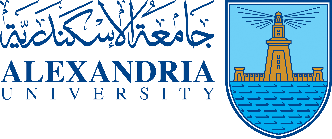 This questionnaire involves a mix of multiple-choice questions, Likert scale statements, and open-ended questions.Target groups: undergraduate and graduate studentsresearch StaffSection 1: General Sustainability KnowledgeWhat does the term "sustainability" mean to you?Maintaining current levels of resourcesMeeting the needs of the present without compromising the ability of future generations to meet their own needs Conserving energy d) None of the aboveWhich of the following is not considered one of the pillars of sustainability? a) Economic b) Social c) Political d) Environmental3. What is the primary purpose of the triple bottom line approach? a) Maximizing profits b) Balancing financial, social, and environmental considerations c) Focusing solely on environmental impacts d) None of the aboveSection 2: Sustainable Practices AwarenessHow often do you engage in recycling activities? a) Daily b) Weekly c) Occasionally d) Rarely/NeverDo you actively seek out sustainable products when shopping? a) Always b) Sometimes c) Rarely d) do not know what is sustainable productHave you ever participated in or supported environmental conservation initiatives in your community? a) Yes, frequently b) Occasionally c) Rarely d) did not have the opportunitySection 3: Environmental Impact AwarenessWhich of the following activities  you think would contribute the most to carbon emissions? a) Driving gasoline-powered vehicles b) Eating meat c) Using electricity from coal-fired power plants d) None of the aboveHow does deforestation impact biodiversity? a) It has no impact on biodiversity b) It reduces habitat for many species, leading to loss of biodiversity c) It increases biodiversity by creating new open spaces for colonization d) None of the aboveSection 4: Attitudes and Behaviors Towards SustainabilityTick on a scale of 1 to 5, how important do you think it is for individuals to adopt sustainable practices in their daily lives? (1 being not important, 5 being very important)12345What barriers, if any, do you face in adopting more sustainable practices in your daily life? (Open-ended)How likely are you to advocate for sustainability in your workplace or community? (1 being very unlikely, 5 being very likely)12345Section 5: Demographic InformationAge: __________Gender: __________Education Level: __________Occupation: __________Thank you for participating in this survey. Your responses will help us understand and improve sustainability knowledge and awareness.Top of Form